Northern Territory
Business Confidence surveySeptember Quarter 2019Northern Territory Business Confidence SurveySeptember Quarter 2019SummaryThe Territory-wide business confidence level was +50% in the September quarter 2019. This represents a 4 percentage point decrease from the June quarter 2019, but an 8 percentage point increase on the same quarter in 2018.Between 1 July and 30 September 2019, 404 businesses were surveyed across Territory regions and industry sectors.Business confidence by region ranged from +100% in East Arnhem to +46% in the Greater Darwin region. 41% of businesses surveyed expected to perform better this year compared to the previous year, representing a 7 percentage point decrease from the June quarter 2019.IntroductionNorthern Territory Business Confidence is a quarterly publication which highlights confidence levels of Territory-wide businesses.The survey covers urban and regional areas of the Territory and captures different industry sectors and business sizes (small, medium and large).Monitoring business confidence levels is important as it is a key barometer and a leading indicator of business conditions and the overall health of the economy. Business confidence drives business growth and investment, supports employment opportunities and attracts people to the region.Number of businesses surveyed by regions(ABS statistical area 3 – sa3 levels)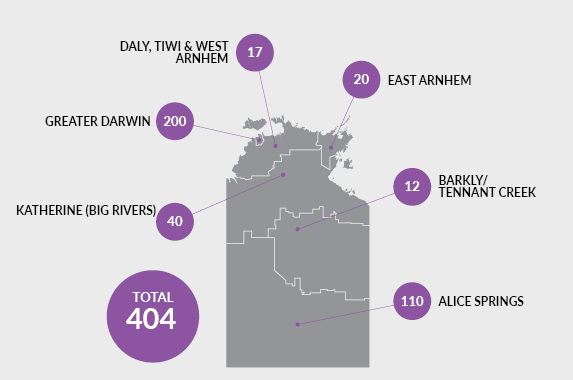 Source: ABS Cat. No. 81650.0Business confidenceQ. How confident are you about your business prospects for the next 12 months?Territory wideIn the September quarter 2019, the Territory-wide business confidence index was +50%. The response rate for this question was 94.6%.Overall business confidence index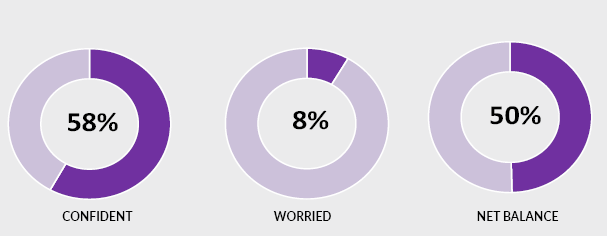 Note: 34% of the responses remained neutral (neither confident nor worried)Confidence in the regionsBusiness confidence varied among Territory regions, ranging from +100% in East Arnhem to +46% in the Greater Darwin Region. 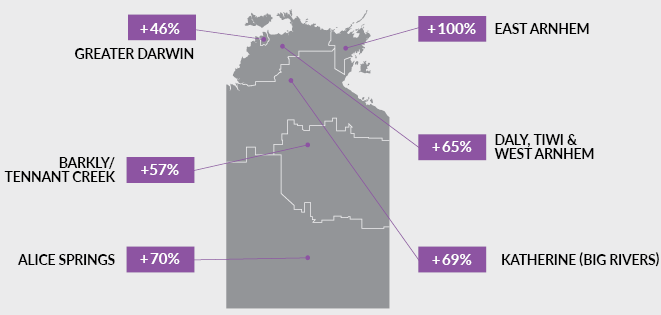 Confidence trendsTerritory wideIn the September quarter 2019, business confidence decreased 4 percentage points to +50% from the previous quarter. This represents an 8 percentage point increase from the September quarter 2018. The above table and the chart below show that the level of overall business confidence in the Territory has been stable and relatively buoyant over the past year.Trends in nt business confidence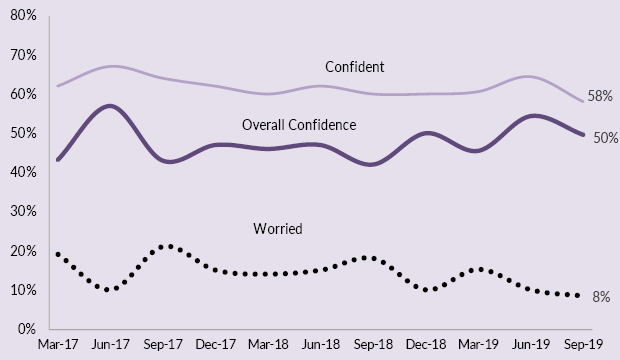 Business confidence by regionIn the September quarter 2019, business confidence improved in Daly-Tiwi-West Arnhem, East Arnhem, and Alice Springs, and declined in Greater Darwin, Katherine (Big Rivers) and Barkly-Tennant Creek compared to the previous quarter.Business confidence by industryThe Territory-wide business confidence was +50% but remained varied among the industries for the September quarter 2019. The chart below displays the top 10 most surveyed industries. Note: Caution is advised when using this data as the sample size in some sectors may be relatively small.Industry expectations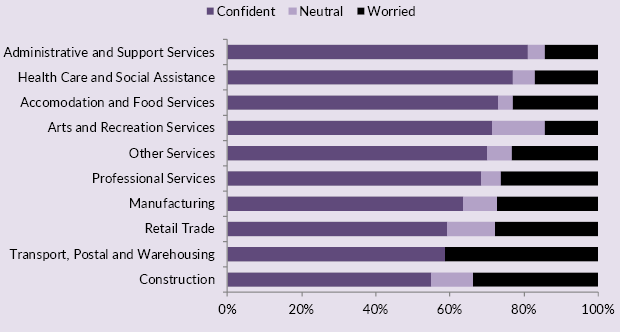 Key business insightsConfidentOf the Territory businesses confident about their business prospects for the next 12 months, key reasons cited are: 'business opportunity'; 'strong customer relations'; 'been in business a long time' and 'strong market position'. The graph below shows the relative importance of the key reasons for confidence. 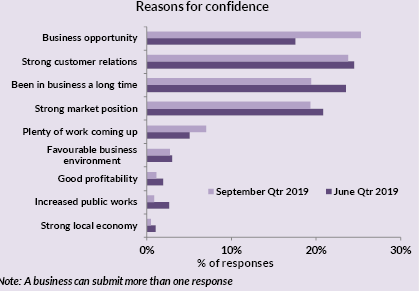 WorriedOf those Territory businesses worried about their business prospects for the next 12 months, the main reasons cited for being worried are: 'decrease in business/sales'; 'increased business costs'; and 'weaker local economy'. The graph below shows the relative importance of the key reasons for being worried for the last two quarters. 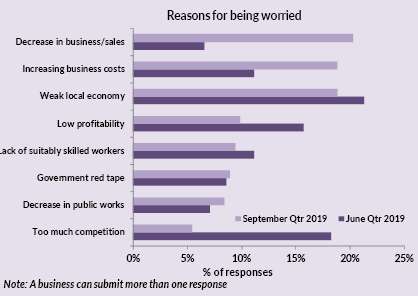 Business performanceQ. How is your business performing this year compared to last year?41% of Territory businesses noted that their business performance is better this year compared to last year, while 46% of the businesses stated that business performance is the same as last year, and 13% of businesses stated their business performance is worse than last year.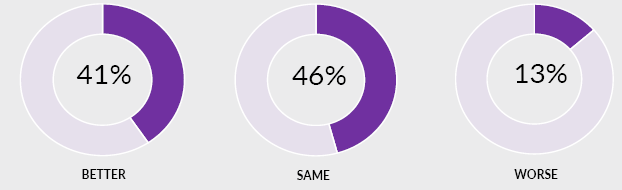 Trend in Business performanceCompared to the same quarter in previous years, fewer businesses felt that their performance was better, and more businesses felt that their business performance was the same as last year. 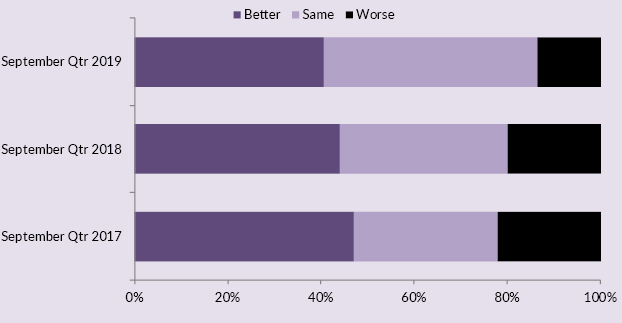 Business performance this year compared to last year by regionThe table and graphs below highlight that business performance levels varied among businesses in the regions. Compared to the previous quarter, East Arnhem and Alice Springs show improved business performance, whereas expectations for business performance has declined in all other regions.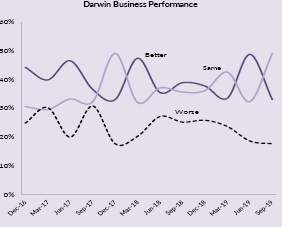 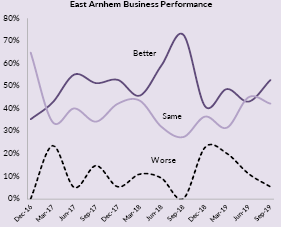 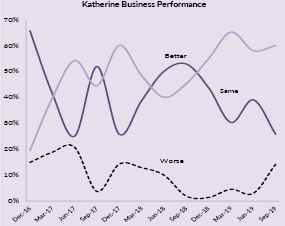 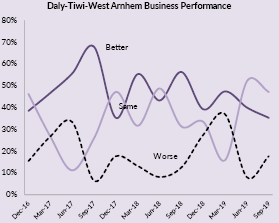 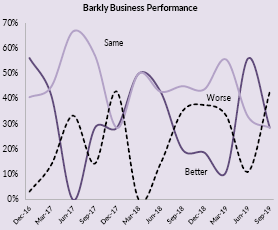 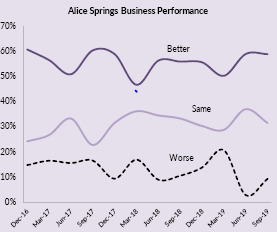 Survey methodologyA face-to-face survey of businesses operating in the Territory is conducted by the Department of Trade, Business and Innovation (DTBI) on a quarterly basis. Business confidence is estimated using the business confidence index. There are approximately 14,000 operating businesses in the Territory. Therefore, for the sample survey to achieve a 95% confidence level with a margin of error of 5%, 375 survey responses are required.Business confidence index is calculated as the difference between the proportion of businesses that are ‘confident about their business prospects for the next 12 months' minus the proportion of businesses that are ‘worried about their business prospects for the next 12 months’ (net balance approach). The higher the net balance the greater the level of business confidence. For example, if 60% of businesses are confident and 40% of businesses are worried, the net balance is +20%. Survey responses are also analysed by region and industry sector of businesses.The business confidence results are presented for overall Northern Territory, Greater Darwin (Darwin City, Darwin suburbs, Palmerston and Litchfield) and for individual regions.The overall Territory-wide confidence index is weighted to account for the number of businesses in each of the regions. The weights are based on the proportion of total Territory businesses in each region. The weighted result provides a more balanced reflection of overall business confidence.business.nt.gov.au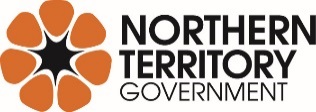 RegionTotal no of businessesBusinesses surveyedProportional of totalGreater Darwin10 6522001.9%Daly-Tiwi-West Arnhem360174.7%East Arnhem220209.1%Katherine (Big Rivers)927404.3%Barkly-Tennant Creek214125.6%Alice Springs20761105.3%Unclassifiedn.a5n.a.TOTAL14 4494042.8%Sep Qtr 2018Dec Qtr 2018Mar Qtr 2019Jun Qtr 2019Sep Qtr 2019Confident60%60%61%64%58%Worried18%10%15%10%8%Net balance42%50%46%54%50%RegionSep Qtr 2018Dec Qtr 2018Mar Qtr 2019Jun Qtr 2019Sep Qtr 2019Greater DarwinConfident51%53%57%59%53%Worried21%12%16%11%7%Net balance30%41%41%48%46%Daly-Tiwi-West ArnhemConfident59%33%42%48%71%Worried9%19%37%4%6%Net balance50%14%5%44%65%East ArnhemConfident75%91%66%82%100%Worried17%5%12%0%0%Net balance58%86%54%82%100%Katherine (Big Rivers)Confident79%88%88%88%77%Worried0%0%2%9%8%Net balance79%88%86%79%69%Barkly-Tennant CreekConfident81%75%78%78%71%Worried0%0%22%11%14%Net balance81%75%56%67%57%Alice SpringsConfident84%82%65%81%80%Worried9%4%14%8%10%Net balance75%78%51%73%70%SectorConfidentWorriedNet balanceNet balanceNet balanceSep Qtr
2019Jun Qtr
2019Mar Qtr 2019Construction55%11%44%44%8 pptRetail Trade59%13%46%46%4 pptHealth Care and Social Assistance77%6%71%71%2 pptOther Services70%7%63%63%19 pptArts and Recreation Services71%14%57%57%-1 pptAccommodation and Food Services73%4%69%69%12 pptAdministrative and Support Services81%5%76%76%7 pptProfessional, Scientific and Technical Services68%5%63%63%-30 pptTransport, Postal and Warehousing59%0%59%59%4 pptManufacturing64%9%55%55%2 pptStatistical area level 3 (sa3) regionsBusiness performanceBusiness performanceBusiness performanceBetterSameWorseGreater Darwin33%52%16%Katherine (Big Rivers)25%60%15%East Arnhem55%40%5%Daly, Tiwi & West Arnhem35%47%18%Barkly/Tennant Creek29%29%43%Alice Springs61%30%9%Territory-wide41%46%13%